Subag Humas dan TU 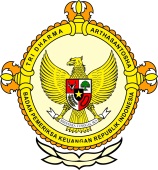       										     BPK Pwk. Prov. Sulawesi TengahTahun :									Bulan :                                                                        		                                                                               		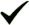 Tanggal : 											Entitas :Kejari Parigi Bidik Proyek JUT OlayaParimo, Metrosulawesi.com - Kejaksaan Negeri (Kejari) Parigi, Kabupaten Parigi Moutong (Parimo) dipastikan mengarahkan bidikannya pada proyek pembangunan Jalan Usaha Tani (JUT) Desa Olaya Kecamatan Parigi. Sikap ‘angkat senjata’ yang akan dilakukan lembaga rasuah itu dikemukakan Kepala Kejari (Kajari) Parigi, Jurist P Sitepu.Kepada media ini Jurist mengaku telah membaca sejumlah media cetak terkait dugaan pengurangan volume pada proyek JUT Desa Olaya. “Saya baru mengetahui kalau ada pekerjaan JUT di Desa Olaya yang diduga bermasalah. Melalui berita-berita itu, saya akan mempelajari kasusnya,” ujar Jurist pada Rabu 25 Mei 2016.Ia menyebutkan, Kejari Parigi segera melakukan telaah dan mengkaji data melalui pemberitaan media.“Segera kami buatkan telaah. Intinya, kami akan memaparkan sebagaimana tulisan di koran, namun kami akan menerjemahkannya ke bahasa hukum,” tegas Jurist.Salah satu langkah untuk menguatkan data, menurut Jurist, ia akan memerintahkan orangnnya meninjau lokasi JUT di Desa Olaya. Bila perlu, kata Jurist, tim akan turun bersama tim teknis untuk melakukan taksasi volume pekerjaan.“Usai mengkaji tulisan di media, kami akan check on the spot. Kita akan liat kondisi pekerjaan, bila perlu Kejari akan menurunkan tim teknis untuk menghitung volume pekerjaan tersebut,” ungkapnya.Ia menegaskan, bila benar terjadi pengurangan volume atau terdapat kerugian negara pada pekerjaan itu, Jaksa akan memanggil seluruh pihak terlibat, yakni direktur CV Parsela Sejati, konsultan pengawas serta pihak SKPD, yakni Dinas Pertanian dan Peternakan (Distanak) Kabupaten Parimo.“Bila nanti tercium aroma merugikan negara, kami akan panggil seluruh pihak terlibat. Dan kalau terbukti, Kejari Parigi tidak segan-segan menindak tegas. Kami tidak pandang bulu, siapapun dia (yang terlibat), kita pidanakan,” tegas Jurist.Seperti diwartakan, pembangunan JUT di Desa Olaya tahun anggaran 2015, kini dalam kondisi terbengkalai. Urugan badan jalan atau material Sirtu yang harusnya mencapai 751 meter kubik, terlihat tidak tercapai.Kondisi JUT yang dikerjakan CV Parsela Sejati, hingga saat ini tidak bermanfaat bagi petani. Pasalnya, urugan badan jalan tersebut hanya dikerjakan dikisaran 130 meter kubik. Dimana seharusnya timbunan material sesuai RAB sebanyak 751 meter kubik lebih. Bahkan pada paket yang menelan anggaran Rp200 juta tersebut, juga tecatat pembuatan dua plat deker atau dengan jumlah delapan gorong-gorong. Namun, terdapat satu dari dua plat deker yang ada sama sekali tidak berguna.Satu plat deker yang saat ini tidak bermanfaat itu berada di tengah sawah, tanpa disertai urugan badan jalan.Editor : Masruhim Parukkai2016123456789101112  12345678910111213141516171819202122232425262728293031MEDIAMetro SulawesiProvinsiPaluDonggalaTolitoliBuolSigiMorowali UtaraParigi MoutongPosoMorowaliTojo Una-unaBanggaiBanggai KepulauanBanggai Laut